Маршрутный лист для учащегосяСоставлен Бельченко гимназия №56 г.АлматыПредметФизика, 7 классФ.И.О. учителяБельченкоУчебникФизика 7 класс МОН РК.Урок №  , тема урокаПростые механизмыЦели обученияФ.И. учащегося Порядок действийРесурсыВыполнениеИзучиВиды простых механизмов и для какой цели их применяют.Параграф 36 и параграф 38-прочитать.ОтветьЧто такое простой механизм?Какие виды простых механизмов бывают?Для какой цели применяют простые механизмы?Что представляет собой рычаг?Что представляет собой наклонная плоскость?ВыполниК простым механизмам относятся: Рычаг и его разновидности-блок и ворот; наклонная плоскость и её разновидности-клин и винт;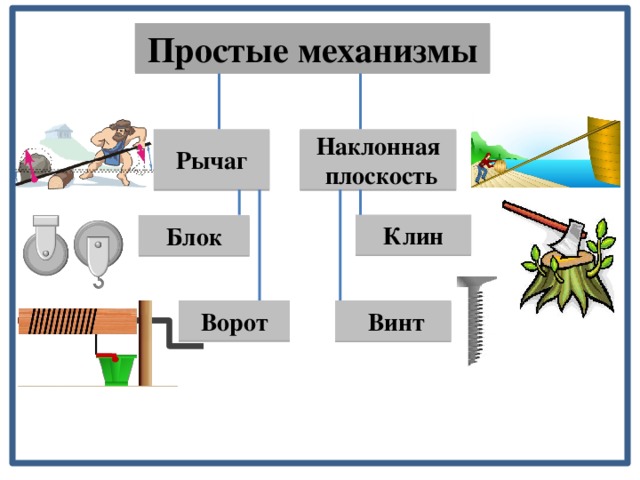 Простые механизмы-это устройства, в которых работа совершается только за счёт механической энергии.Простые механизмы служат для преобразования силы, их применяют при совершении работы в тех случаях, когда надо действием одной силы уравновесить другую силу.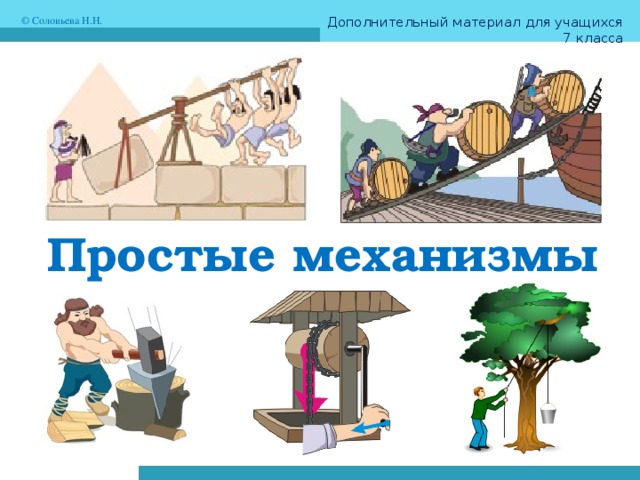 Рычаг-твёрдое тело, которое может вращаться вокруг неподвижной оси.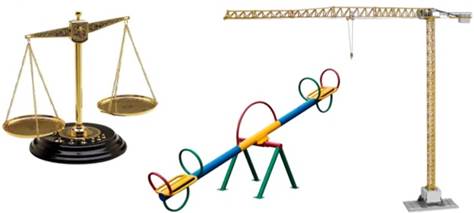 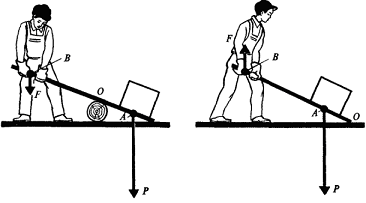 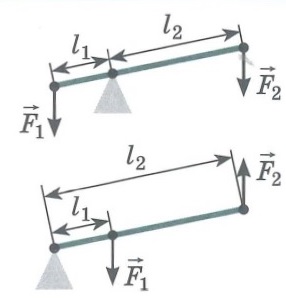 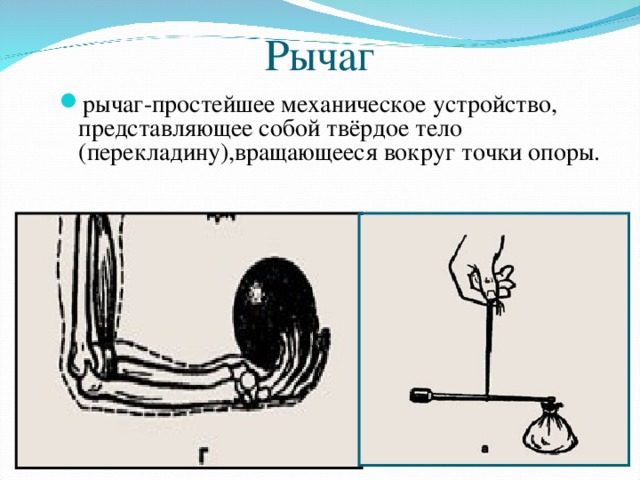 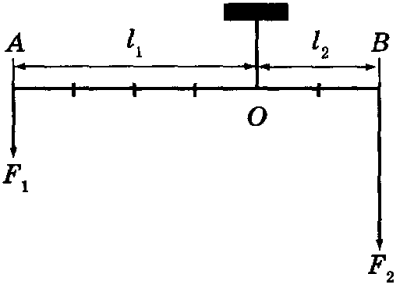 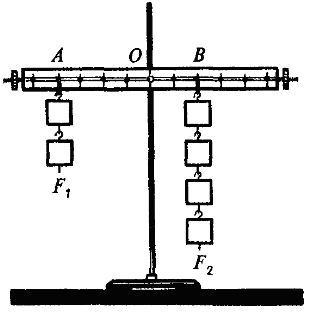 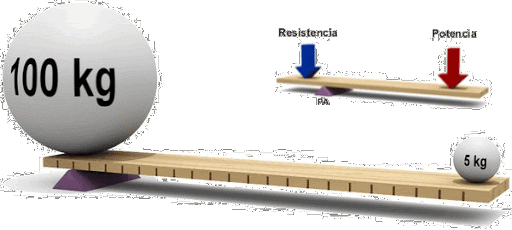 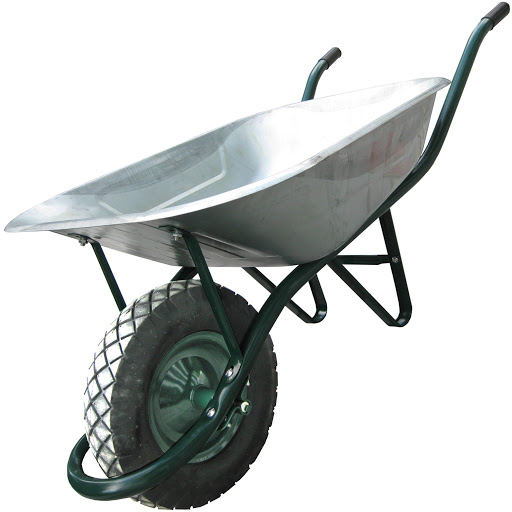 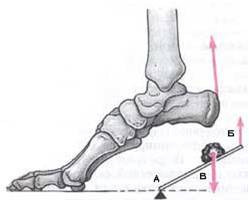 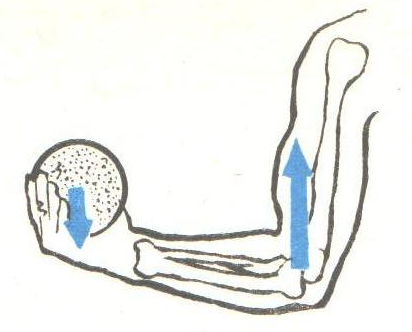 К рычагам относятся тела, которые имею ось вращения на конце.Это рычаг второго рода. ( например тачка).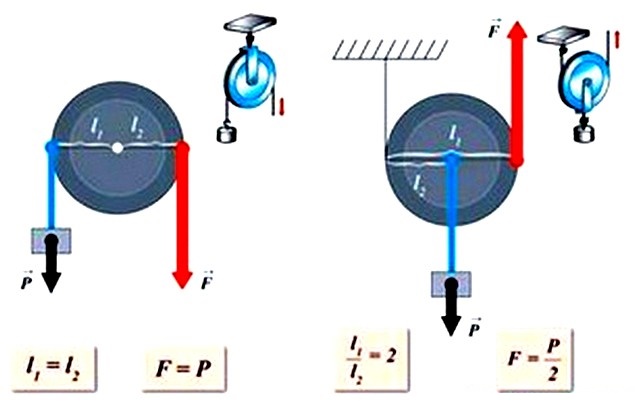 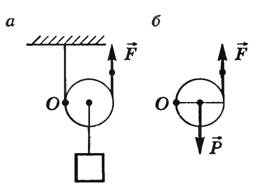 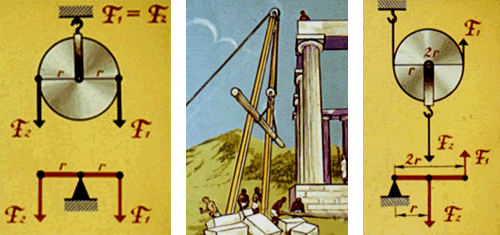 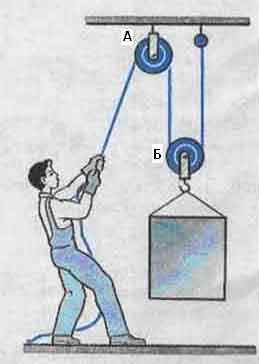 Блок-разновидность рычага, представляет собой колесо с желобом, через желоб можно пропустить веревку,  трос, канат, цепь и т д…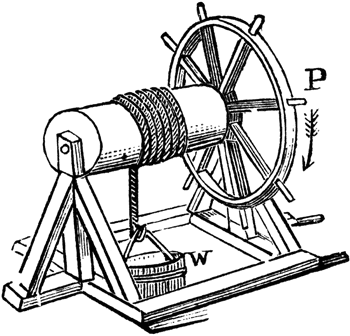 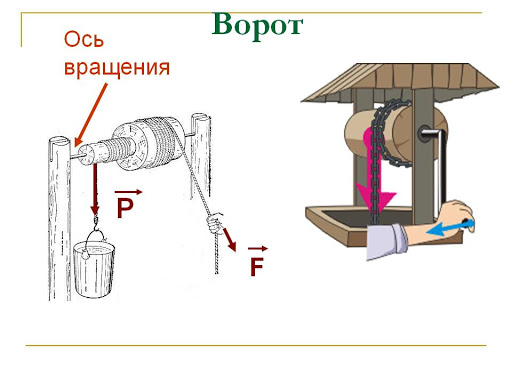 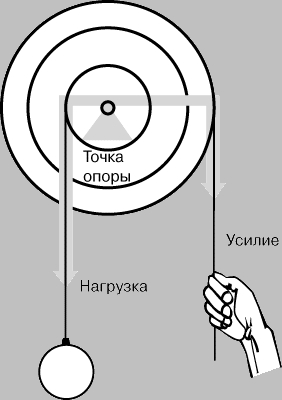 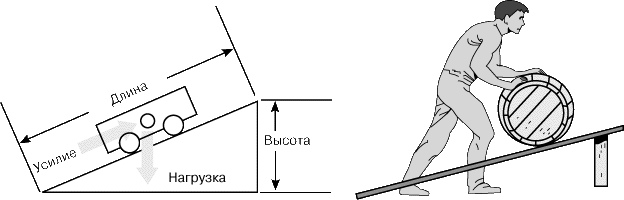 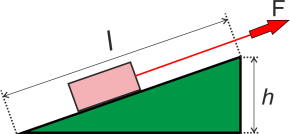 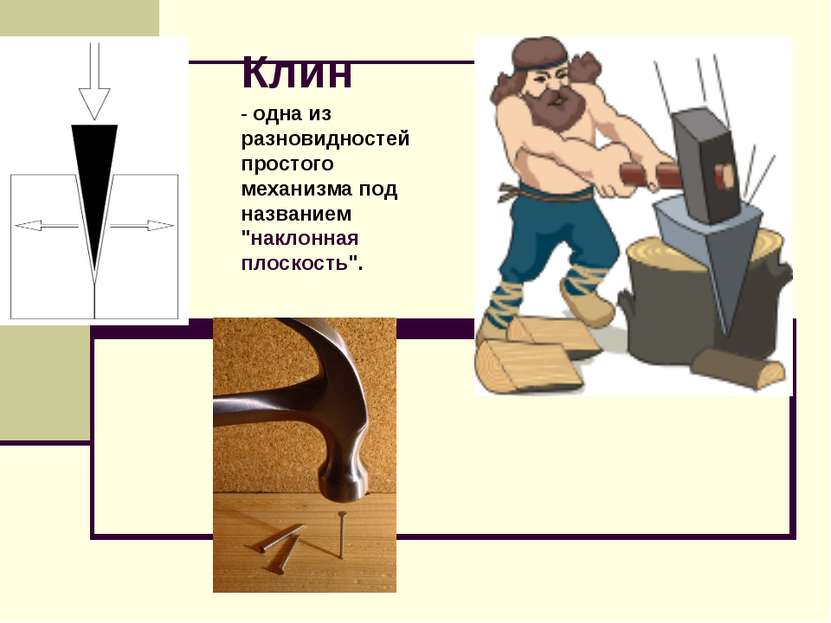 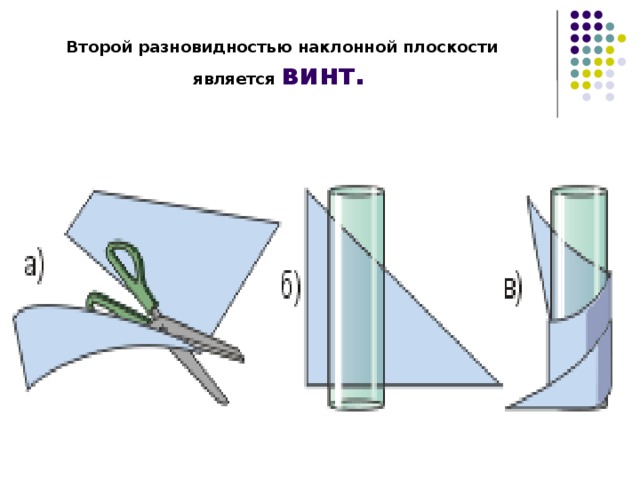 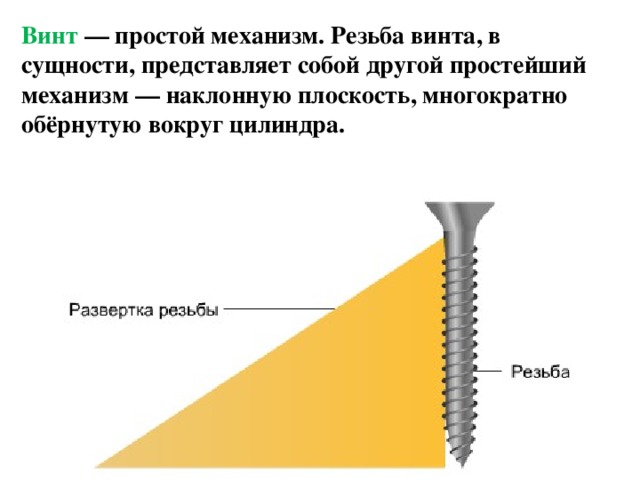 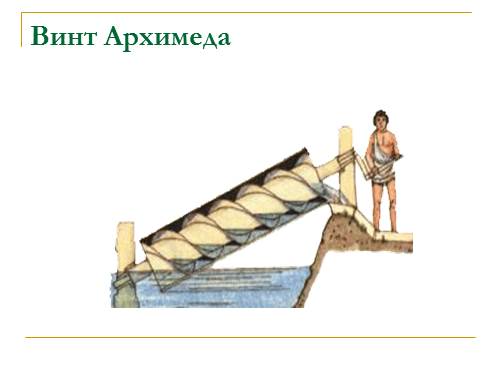 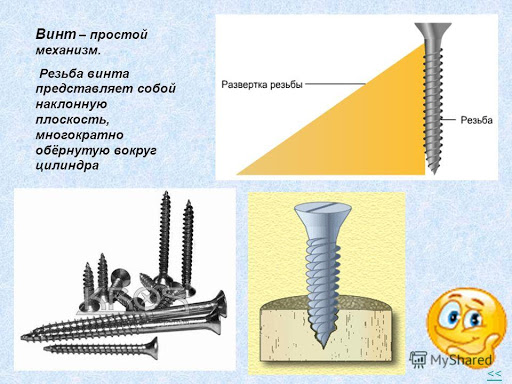 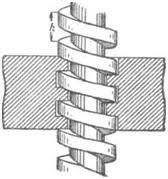 РефлексияТеперь я знаю: Что такое простой механизмКакие виды простых механизмов бываютДля какой цели применяют простые механизмыЧто представляет собой рычагЧто представляет собой наклонная плоскостьРефлексияТеперь я умею:Отличать виды простых механизмовНаходить применение простым механизмамОбратная связь от учителя